关于公布陕西省建筑职工大学学生实习监督咨询电话的通知为进一步做好我校实习工作，根据教育厅《关于公开职业学校学生实习监督咨询电话的通知》要求，我校开设学生实习监督咨询电话，专门受理学生实习方面的问题反映与政策咨询，具体如下：工作时间联系电话:马老师：15002981284（上午8：30-下午5：00）非工作时间值班电话：秦老师：18191979280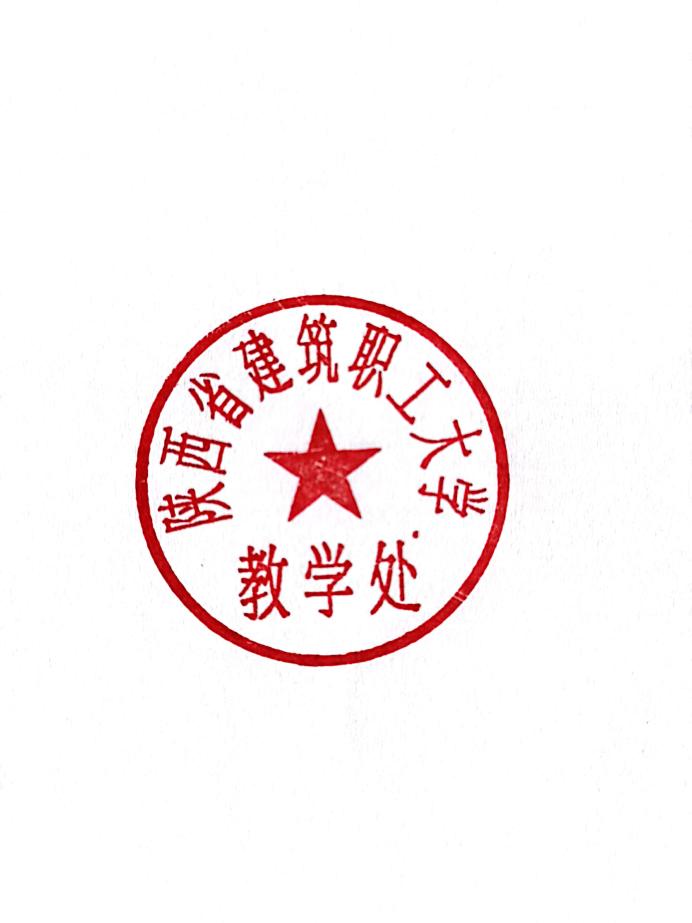                              陕西省建筑职工大学教学处                           2022年1月30日 